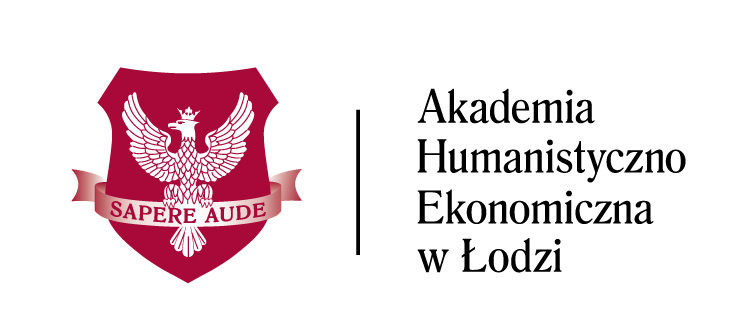 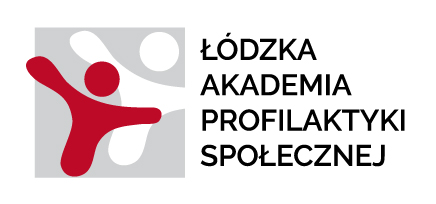 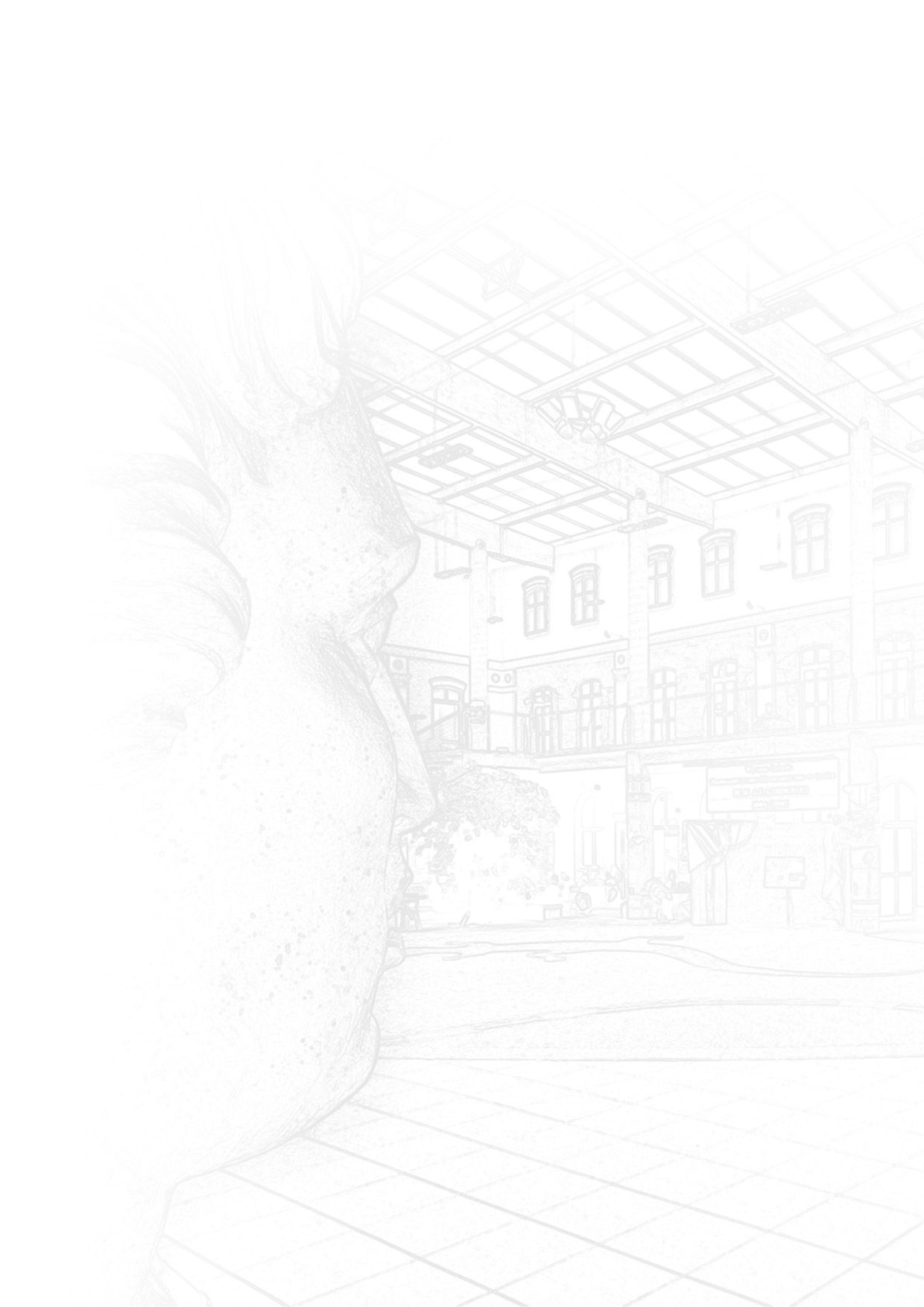 Certyfikowana konferencja metodycznaStrategie przeciwdziałania zachowaniom suicydalnym młodzieżyprof. dr hab. Jacek KurzępaPROGRAM KONFERENCJI, 20.01.2016 r., ul. Rewoucji 1905 r. nr 52, sala H 120.13.30–14.00 	Rejestracja uczestników 14.00–15.30 	Część I „Etiologia zachowań suicydalnych młodzieży”	 prof. dr hab. Jacek Kurzępa15.30–15.45 	 Przerwa kawowa15.45–17.00    Część II „Strategie wsparcia i przeciwdziałania”		 prof. dr hab. Jacek KurzępaPatronat honorowy                                                                                                                          Patronat medialny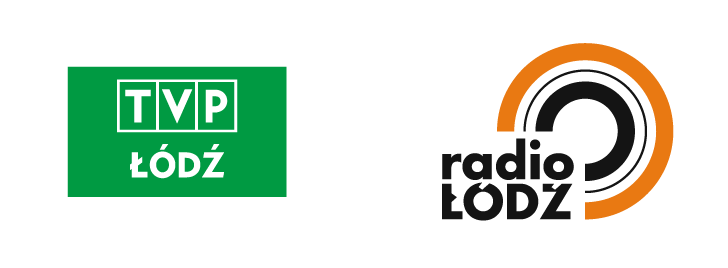 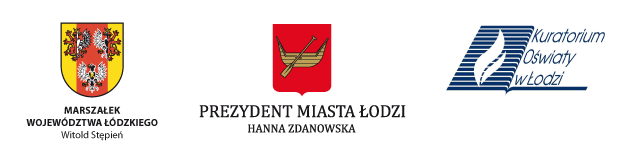 